A határozati javaslat elfogadásáhozegyszerű többség szükséges, az előterjesztés nyilvános ülésen tárgyalható! 123. számú előterjesztésBátaszék Város Önkormányzat Képviselő-testületének 2022. június 22-én 16 órakor megtartandó üléséreDöntés földút helyreállításárólTisztelt Képviselő- testület!Több éves probléma, hogy az autópálya megépítésével egy időben létrejött zúzottköves úton a nagyobb intenzitású csapadékhullást követően a panaszosok megítélése alapján nem lehet közlekedni. A csapadék mennyiségétől függően az úton lefolyó csapadékvíz a magával hozott iszapot az aszfalt burkolattal ellátott gépkocsi közlekedésre alkalmas átereszben rakja le.Az önkormányzati út használatával közel 50 db ingatlan közelíthető meg. A tulajdonosok száma több mint 20.A helyszín megtekintését követően a helyreállítás egyik lehetséges műszaki tartalma meghatározásra került.szakaszhossz: 160 fmszélesség: 4,0mbeavatkozás: meglévő zúzottkő szórásos út profilozása, zúzottkő pótlással	érintett hrsz.: 0803/1,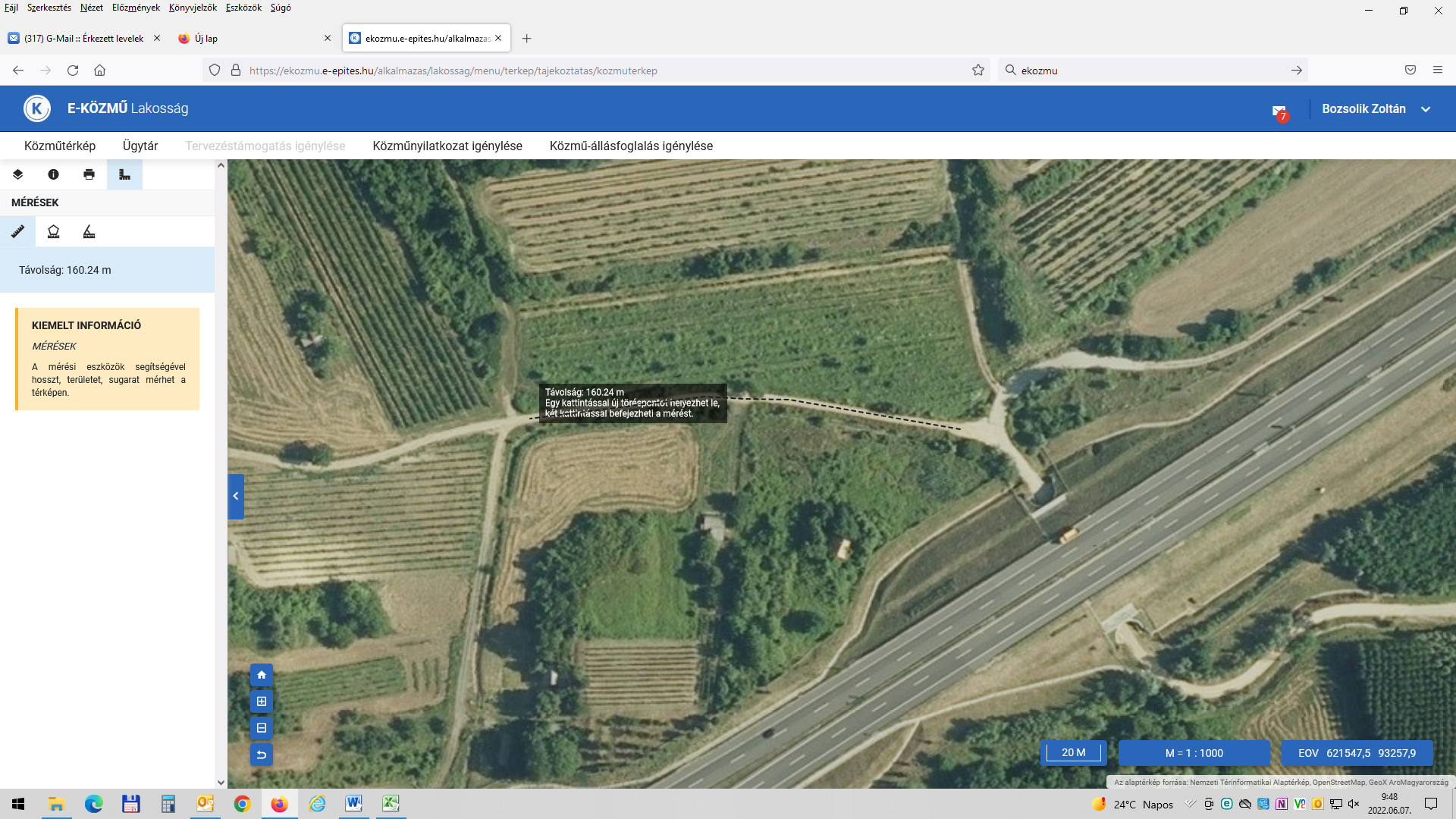 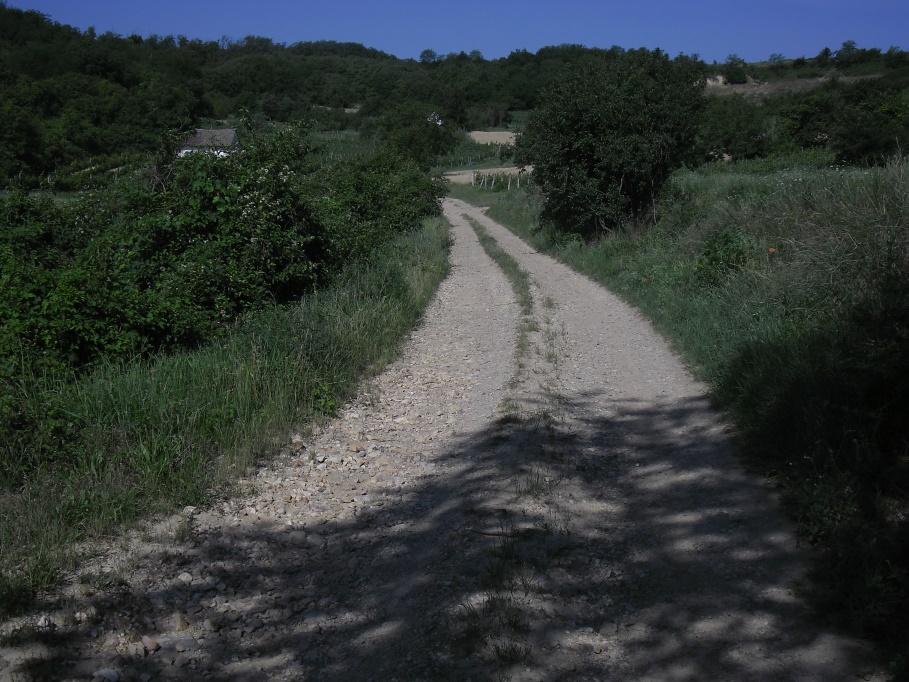 szakaszhossz: 325 fmszélesség: 3,0mbeavatkozás: meglévő zúzottkő szórásos út profilozása, zúzottkő pótlássalegyoldali földárok kialakításaívben 30m hosszú betonburkolat készítésea négy ágú csomópontban betonburkolat készítése és a földárok folytatásaként áteresz (13 fm, 80 cm átm.) készítése a burkolt árokigérintett hrsz.: 0806, 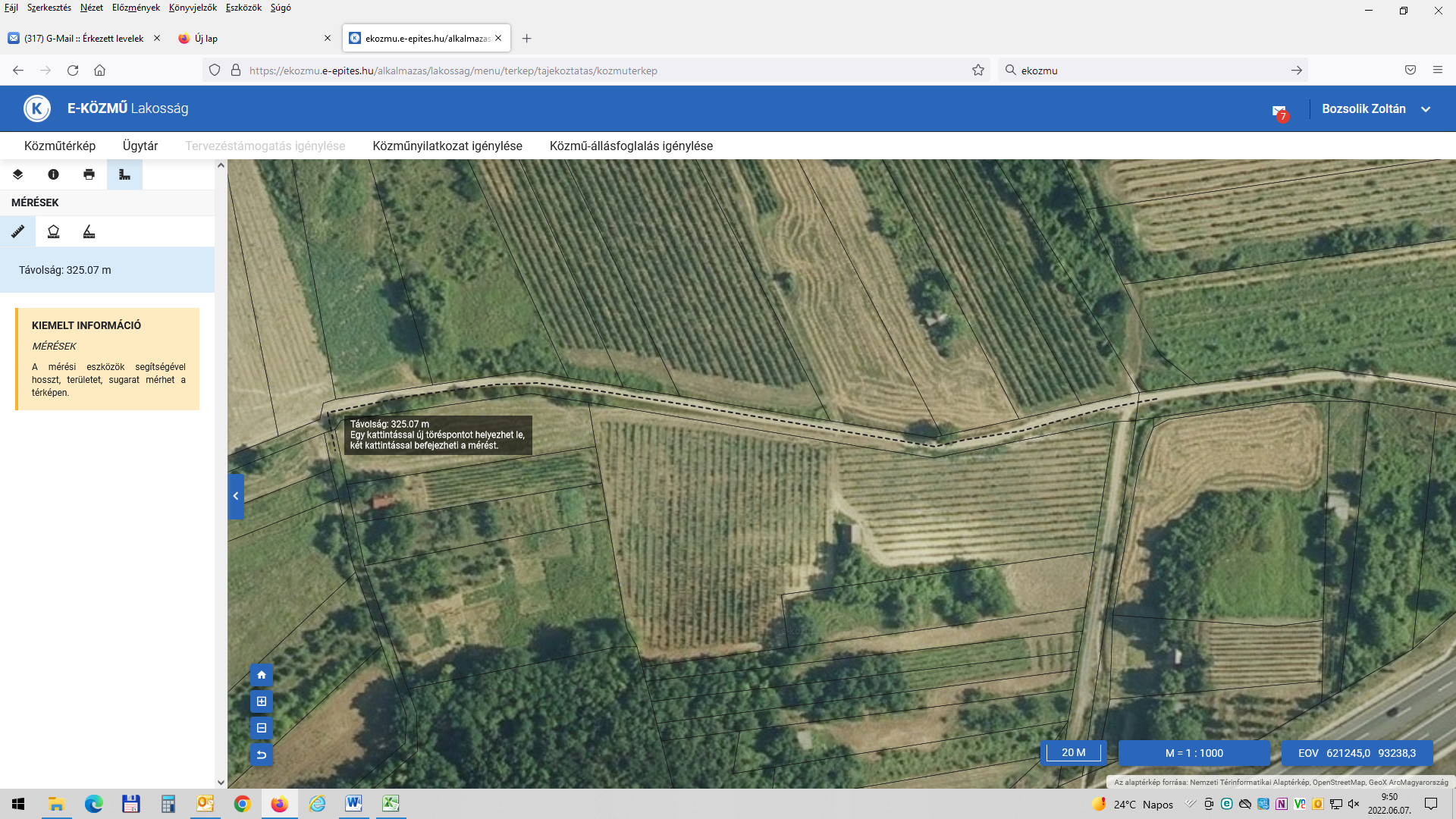 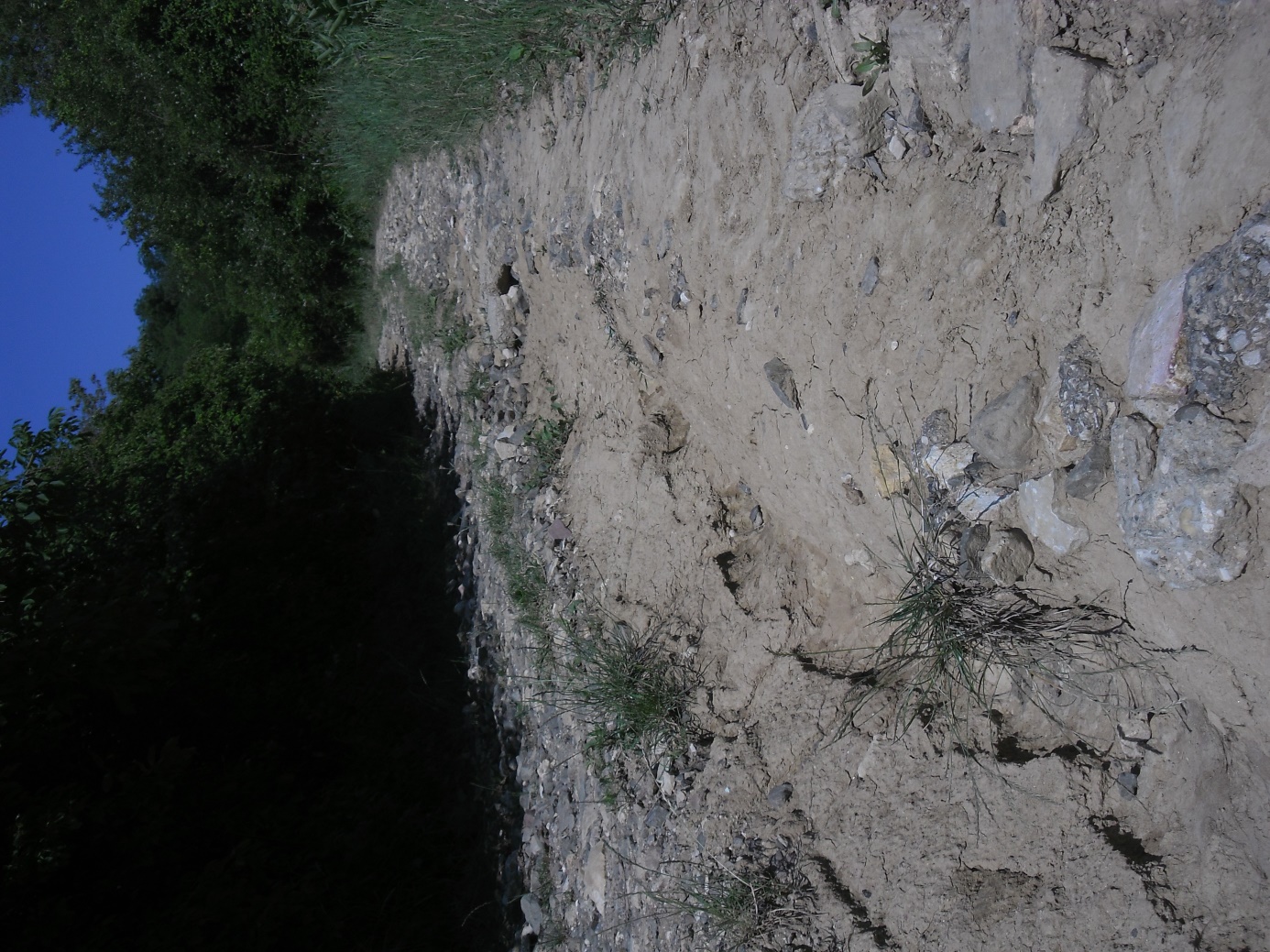 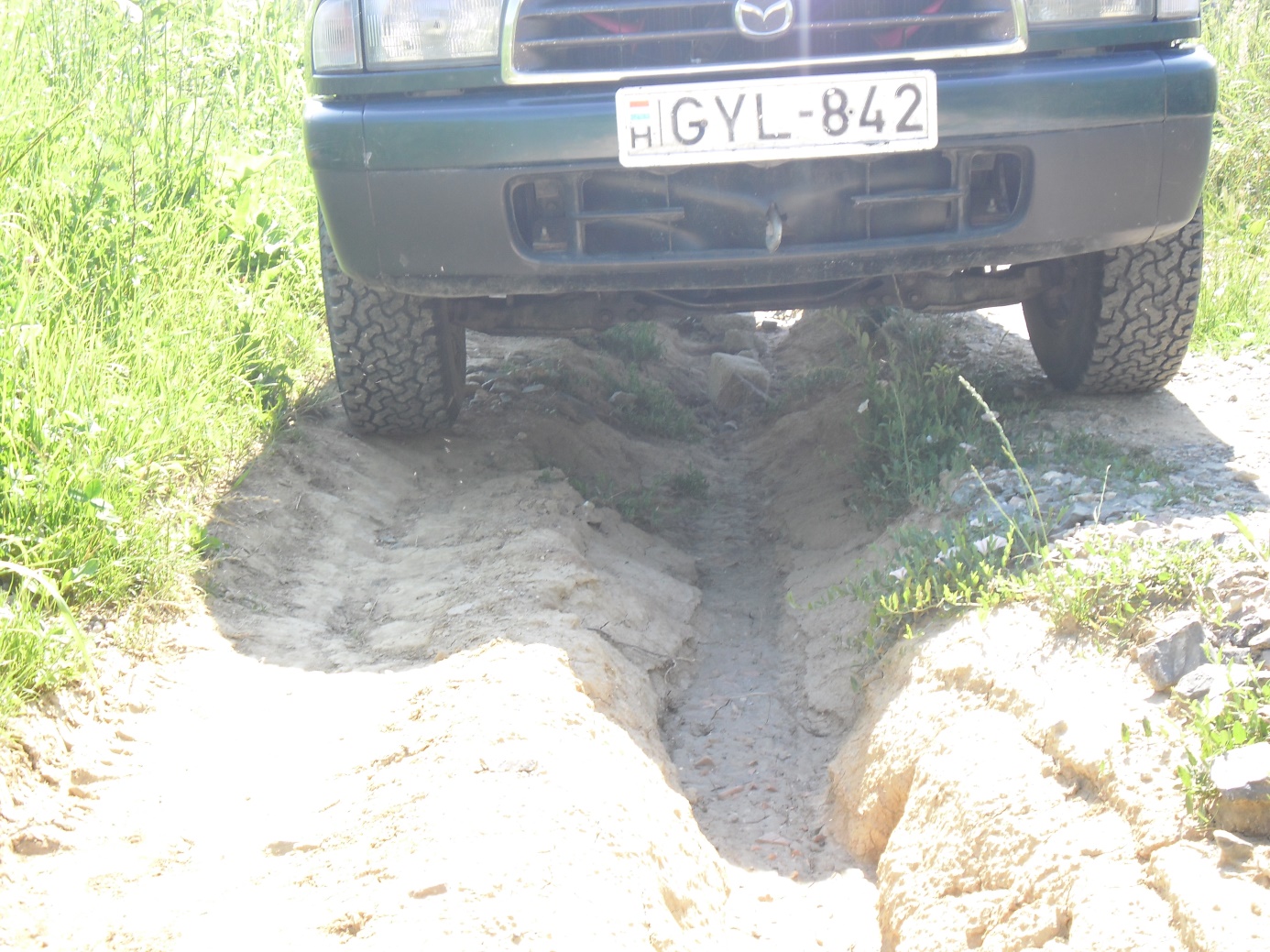 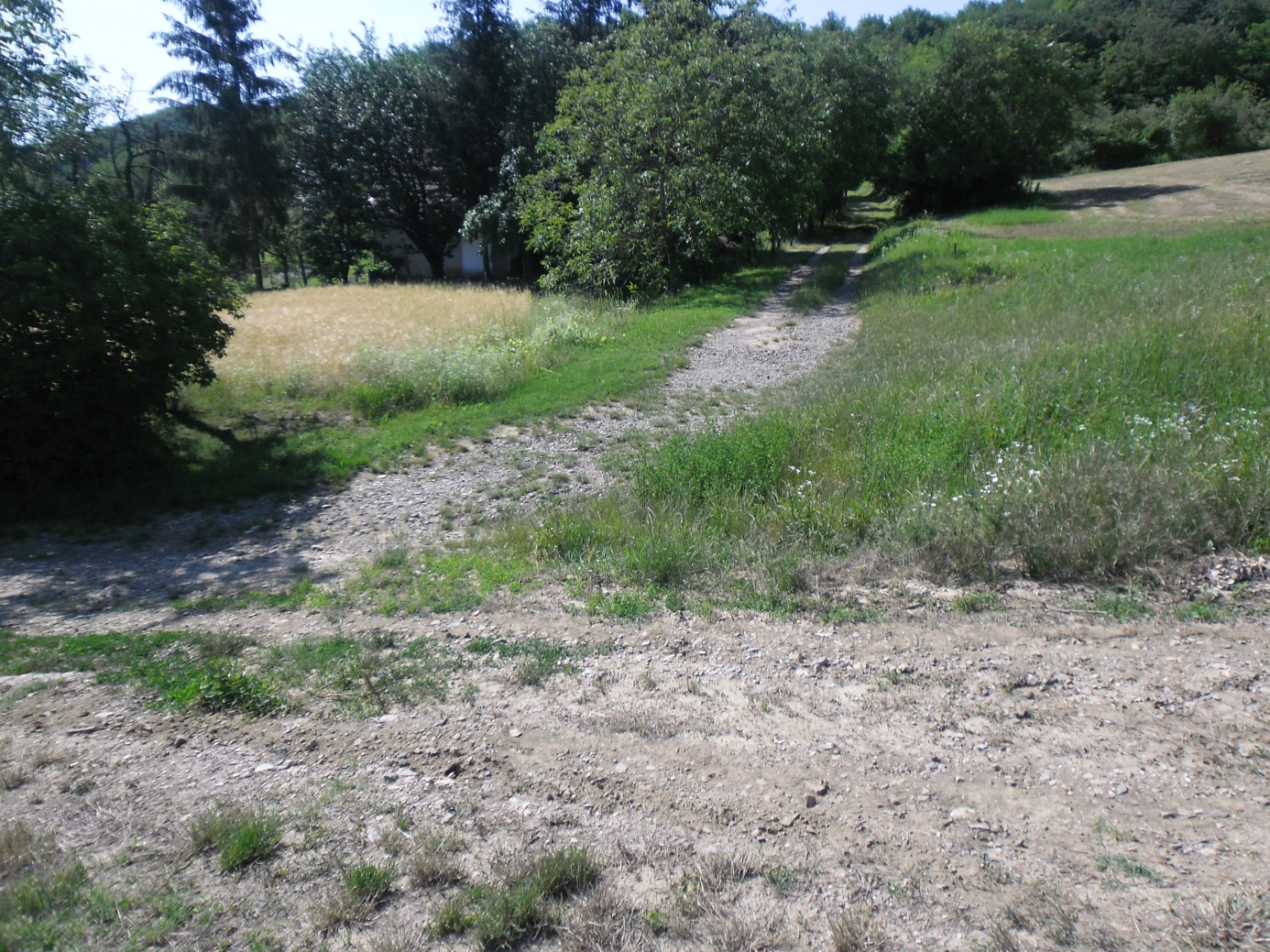 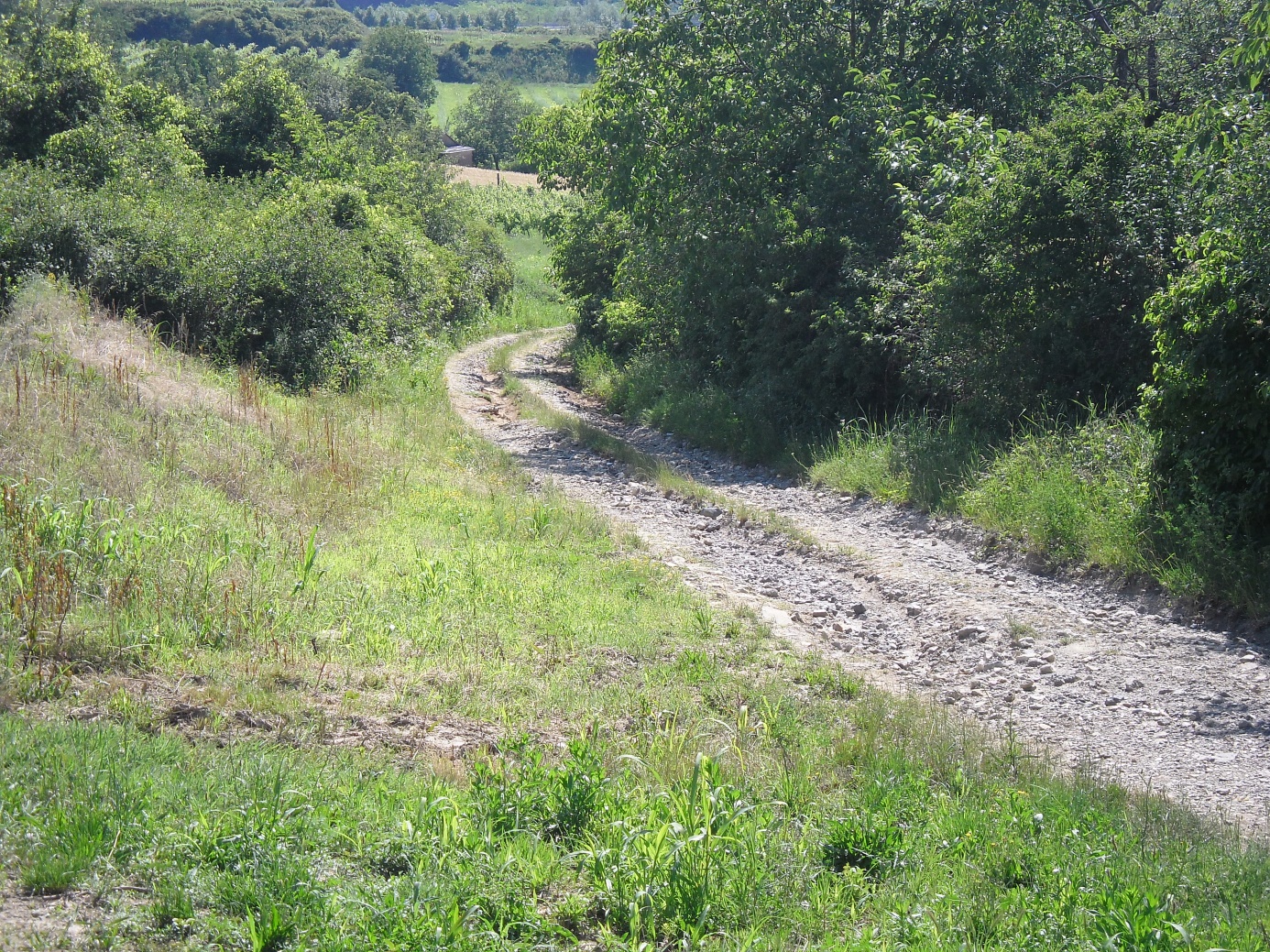 Vállalkozótól költségbecslés került bekérésre. Jelenlegi árakon az alábbi összegű forrás biztosítása mellett lehet megrendelni a kivitelezési munkákat:szakasz	bruttó   2.525.994,-Ft,szakasz	bruttó 21.165.990,-Ft.Jelenleg az önkormányzat költségvetésében korlátozottan áll rendelkezésre forrás a műszaki tartalom megvalósítására.„A” H a t á r o z a t i    j a v a s l a t :0803/1 hrsz. és 0806 hrsz. ingatlanon lévő földút helyreállításáraBátaszék Város Önkormányzatának Képviselő-testülete,a 0803/1 hrsz. és a 0806 hrsz. ingatlanon lévő földút helyreállítását 2022. évben forráshiányra tekintettel nem tudja megvalósítani.Határidő: - Felelős:  -Határozatról értesül:      			 Bátaszéki KÖH Városüz-i Iroda			 Bátaszéki KÖH Pénzügyi Iroda                                    irattár„B” H a t á r o z a t i    j a v a s l a t :0803/1 hrsz. és 0806 hrsz. ingatlanon lévő földút részleges helyreállításáraBátaszék Város Önkormányzatának Képviselő-testülete,a 0803/1 hrsz. és a 0806 hrsz. ingatlanon lévő földút 1. szakaszának helyreállítására 2.600.000,-Ft összegű forrást biztosít az önkormányzat 2022. évi költségvetésének terhére az alábbiak szerint:1.600.000 Ft a külterületi utak elszámolása céltartalékból;1.000.000 Ft az általános tartalékból;felkéri Bátaszék Közös Önkormányzati Hivatal Jegyzőjét, hogy a kivitelezés megelőző előkészítési munkát kezdje meg.Határidő: 2022. október 31. Felelős:  Kondriczné dr. Varga Erzsébet jegyzőHatározatról értesül:      			 Bátaszéki KÖH Városüz-i Iroda			 Bátaszéki KÖH Pénzügyi Iroda                                    irattár„C” H a t á r o z a t i    j a v a s l a t :0803/1 hrsz. és 0806 hrsz. ingatlanon lévő földút részleges helyreállításáraBátaszék Város Önkormányzatának Képviselő-testülete,0803/1 hrsz. és 0806 hrsz. ingatlanon lévő földút 2. szakaszának helyreállítását 2023. évben tudja megvalósítani, melynek érdekében 21.200.000,-Ft összegű forrást biztosít az önkormányzat 2023. évi költségvetésében;felkéri Bátaszék Közös Önkormányzati Hivatal Jegyzőjét, hogy a kivitelezés megelőző előkészítési munkát kezdje meg.Határidő: 2023. október 31. Felelős:  Kondriczné dr. Varga Erzsébet jegyzőHatározatról értesül:      			 Bátaszéki KÖH Városüz-i Iroda			 Bátaszéki KÖH Pénzügyi Iroda                                    irattárElőterjesztő: Dr. Bozsolik Róbert polgármesterKészítette: Bozsolik Zoltán mb. városüzemeltetési irodavezetőTörvényességi ellenőrzést végezte: Kondriczné dr. Varga Erzsébet                                                                          jegyzőPénzügyileg ellenőrizte: Tóthné Lelkes Erika pénzügyi irodavezetőTárgyalja:PG Bizottság: 2022. 06. 21